Publicado en Asturias el 22/02/2017 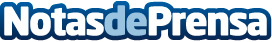 El 50% de los adolescentes ha padecido dolor de espaldaSe trata de una preocupación para los padres, pero también para los especialistas en la salud de la espalda: las malas posturas de los adolescentes en el aula pueden acarrearles todo tipo de problemas y dolencias, pudiendo incluso arrastrarlas hasta la edad adultaDatos de contacto:Rubén Del Valle BlancoNota de prensa publicada en: https://www.notasdeprensa.es/el-50-de-los-adolescentes-ha-padecido-dolor-de Categorias: Inmobiliaria Educación Asturias Infantil Ocio para niños http://www.notasdeprensa.es